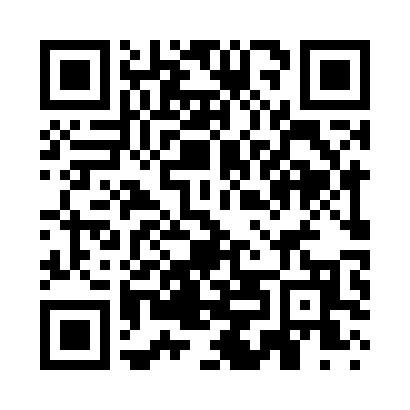 Prayer times for Curdton, Missouri, USAMon 1 Jul 2024 - Wed 31 Jul 2024High Latitude Method: Angle Based RulePrayer Calculation Method: Islamic Society of North AmericaAsar Calculation Method: ShafiPrayer times provided by https://www.salahtimes.comDateDayFajrSunriseDhuhrAsrMaghribIsha1Mon4:155:451:044:568:249:532Tue4:165:451:044:568:249:533Wed4:165:461:054:568:239:534Thu4:175:461:054:578:239:525Fri4:185:471:054:578:239:526Sat4:195:471:054:578:239:517Sun4:195:481:054:578:239:518Mon4:205:481:054:578:229:509Tue4:215:491:064:578:229:5010Wed4:225:501:064:578:229:4911Thu4:235:501:064:578:219:4912Fri4:245:511:064:578:219:4813Sat4:245:521:064:578:209:4714Sun4:255:521:064:578:209:4715Mon4:265:531:064:578:199:4616Tue4:275:541:064:578:199:4517Wed4:285:541:064:578:189:4418Thu4:295:551:074:578:189:4319Fri4:305:561:074:578:179:4320Sat4:315:571:074:578:169:4221Sun4:325:571:074:578:169:4122Mon4:335:581:074:578:159:4023Tue4:345:591:074:578:149:3924Wed4:356:001:074:578:149:3825Thu4:366:001:074:578:139:3726Fri4:386:011:074:578:129:3527Sat4:396:021:074:568:119:3428Sun4:406:031:074:568:109:3329Mon4:416:041:074:568:099:3230Tue4:426:041:074:568:089:3131Wed4:436:051:074:568:089:30